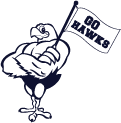 1/25/2023 – 6:00pmBOARD MEMBERS |  |  |Taylor Stading, VP | Kate McBride, VP | Members at Large- Melissa Caleca, Jennifer Langdale |Committee Leads – Brooke Harman, Jenny Watkins, President’s ReportSwooper Results – HUGE thank you to all the families that supported this event.  We are working on some exciting updates throughout the school!  New furniture for the front office/vestibuleInclude couch, chairs, bench & console table Cafeteria and hallway updates- murals, vinyl wraps and sound proofingNew outdoor play equipment including Gaga pitsGrade level grantsPTA “free money” additional ways to help our school and goals for fundraising this year by linking VIC & Publix cards Fifth Grade Committee has started preparation for end of year celebration – meeting Feb 1 6:30pm for ALL 5th grade parents interested Watch Dogs- sign up and join!  Brick Drive coming in February!  Secretary’s Report Membership Update  - 284 Members Establish quorum – Members Present:Kim Campbell, Stephanie Simmons, Brooke Winkelman, Brooke Harman, Jen Sanders, Jenn Langdale, Taylor Stading, Melissa Caleca, Kate McBride, Jenny Watkins, Mrs. Terwilliger, Mrs. Jacob, Mrs. Cunningham, Amanda Hurst, Angela Barnhart, Mr. Grieco, Tanisha, Mark Sanders, Alan Campbell, Chris Hurst, Matt Winkelman Treasurer’s Report  2022-23 Budget Changes- VOTE  - Budget Passed Unanimously Swooper Broken Out in the Budget for Visibility Allocated money to Student Appreciation Week Allocated money to Assemblies No Spring grants as in past - classroom grants were provided-Upcoming EventsJan 23-2/2 - PTA Cookie Fundraiser Jan 31 - PTA Spirit Event @ Chuy's 11:00-9:00Feb 3 - PTA Spirit event at TCBYFeb 13- Valentine Cookie DeliveryMar 7 - PTA Spirit Event at Chuy'sMar 10 - PTA Family Dance 6:30-8:30Mar 16- PTA Spirit Event at PelicansMar 17- PTA Spirit Event at Extreme Ice Mar 20-24- TEACHER APPRECIATION WEEKMar 26th- Brick Laying Event and Campus Clean upMar 27- PTA Spirit Event at Jersey Mike’sApril 6- PTA Spirit Event at TCBYApril 21- Baskets, Beats and BitesMay 9 – One School, One BookMay 10-12 Field Day BOGO Bookfair? – May 8th – 12th May 17- General PTA Meeting